ОТЧЕТоб итогах реализации инициативного проекта«Обустройство детской площадки по ул. Октябрьская, в районе дома 99, р.п. Култук»На территории Култукского муниципального образования в июне 2023 года был реализован инициативный проект по обустройству детской площадки по ул. Октябрьская, в районе дома 99, р.п. Култук.Проектом предусмотрено обустроить и установить детскую площадку, тем самым повысить комфортность и качество жизни граждан и обеспечить безопасный отдых детей и подростков. В ходе реализации проекта выполнены работы по установке детской площадки состоящую из: карусели, горки, качели, песочницы, теннисного стола, скамьи (2 штуки) и ограждения, что способствует безопасной игре и пребыванию детей на территории детской площадки. Силами инициативной группы выполнены работы по планировке (выравниванию) территории, очистке и скашиванию травы. Количество имущественных форм участия в проекте было из предоставления инвентаря жителей: 20 лопат, 10 грабель, материалов индивидуальных предпринимателей: цемент, перчатки. Администрацией Култукского городского поселения была предоставлена техника. Трудовое участие в реализации проекта приняли 80 граждан. Площадка пользуется большой популярностью, так как отдалена от центра поселка. Данный проект позволил сплотить не только детей, но и их родителей, обсуждающих вопросы воспитания, благоустройства и здорового образа жизни.   Количество благополучателей составило 100 человек.Размер финансирования проекта по факту составил – 326 063,00 рублей, из которой 293 456,70 рублей составляет областной бюджет, 32 606,30 рублей инициативных платежей.Приложение: Фото после реализации инициативного проекта.Фото ул. Октябрьской, в районе дома 99, р.п. Култук.Фото после реализации инициативного проекта!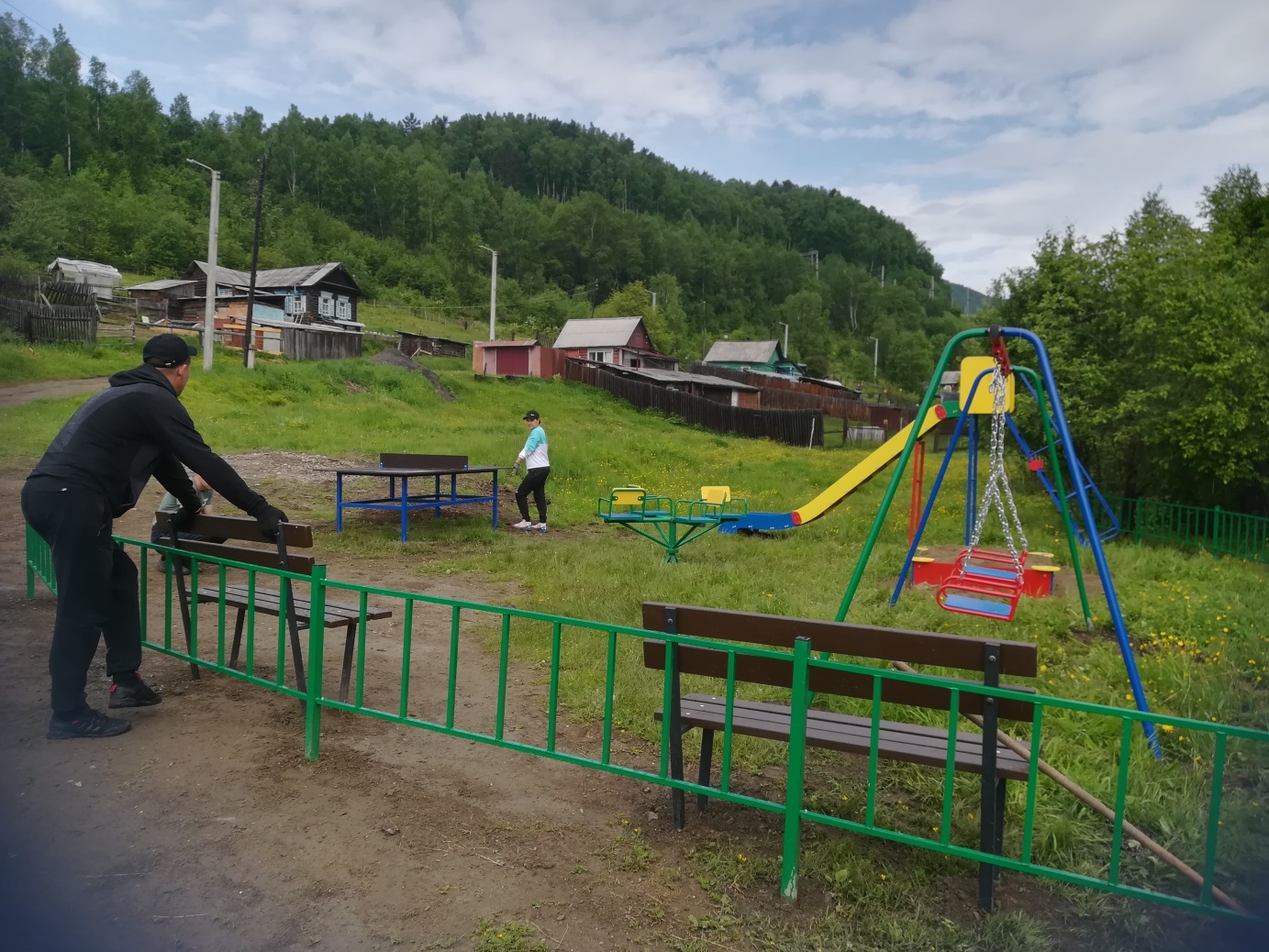 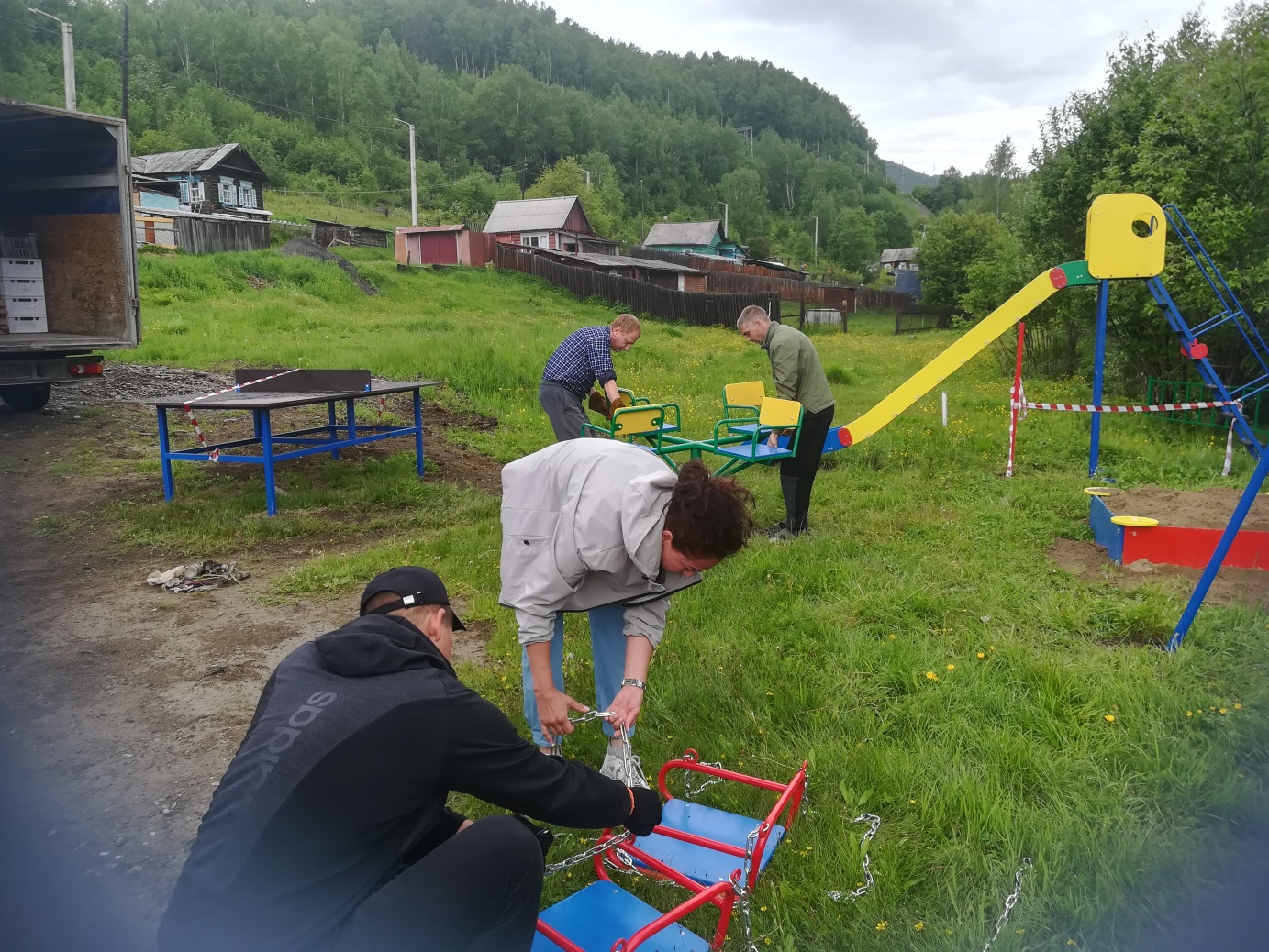 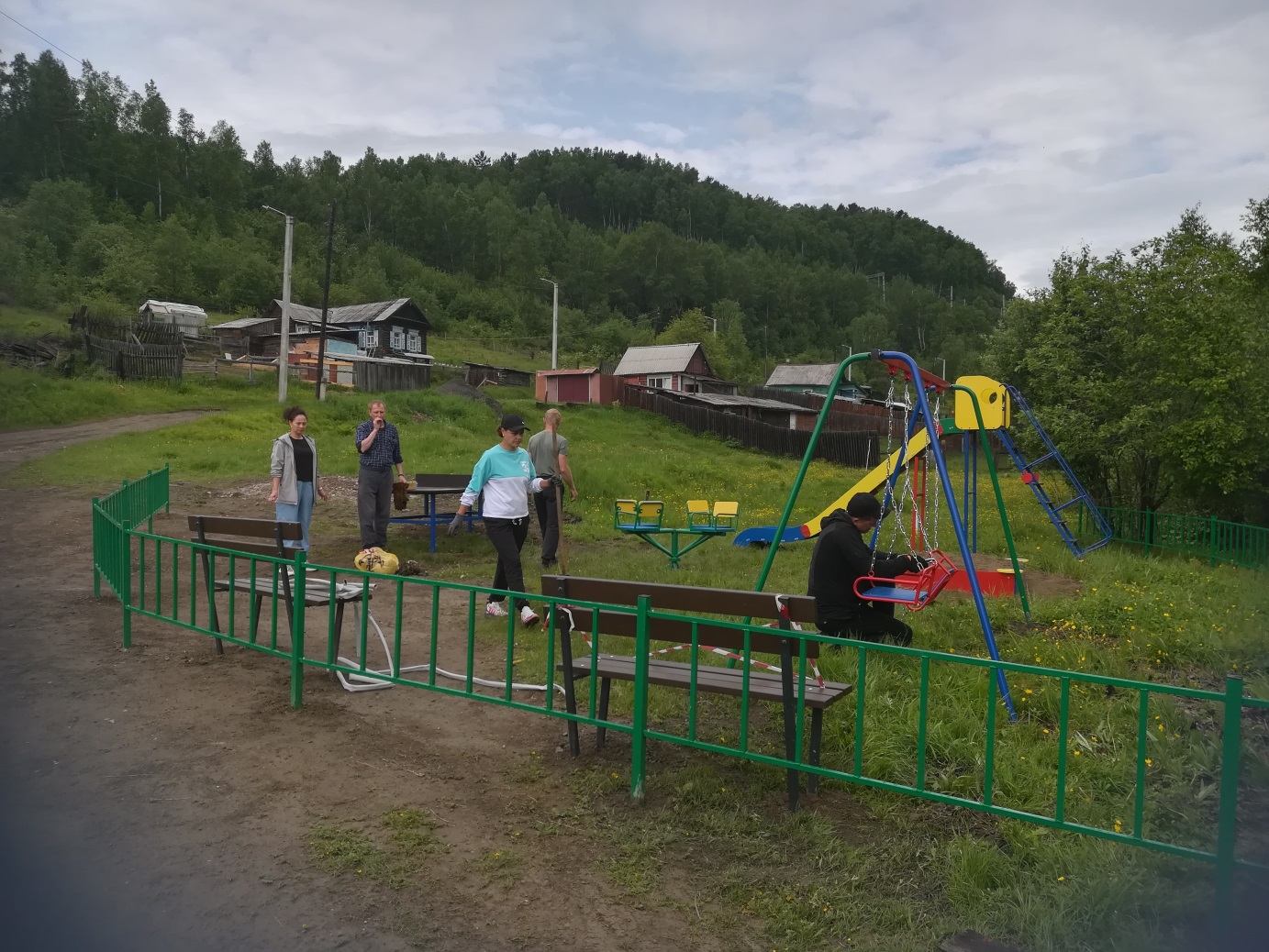 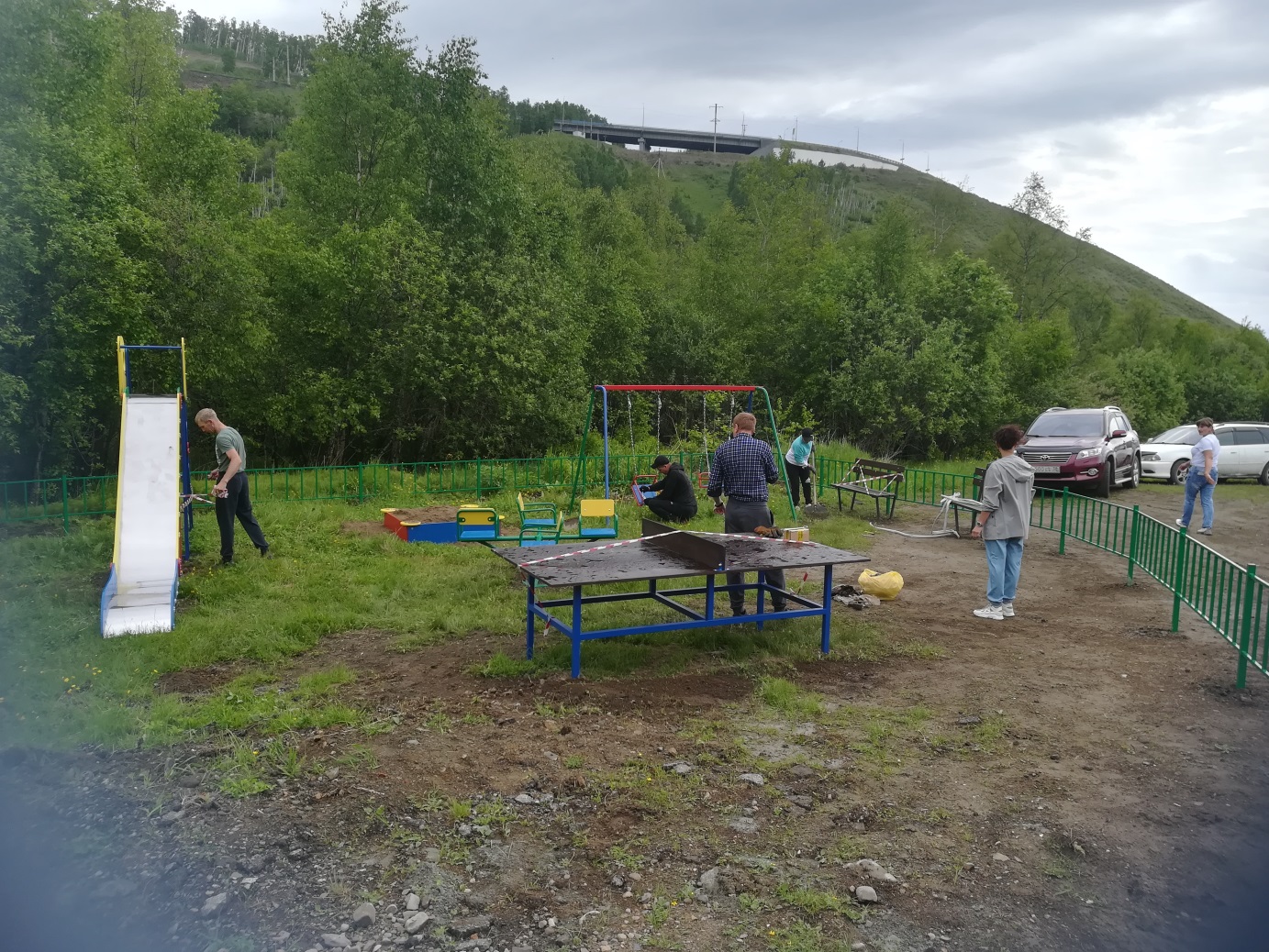 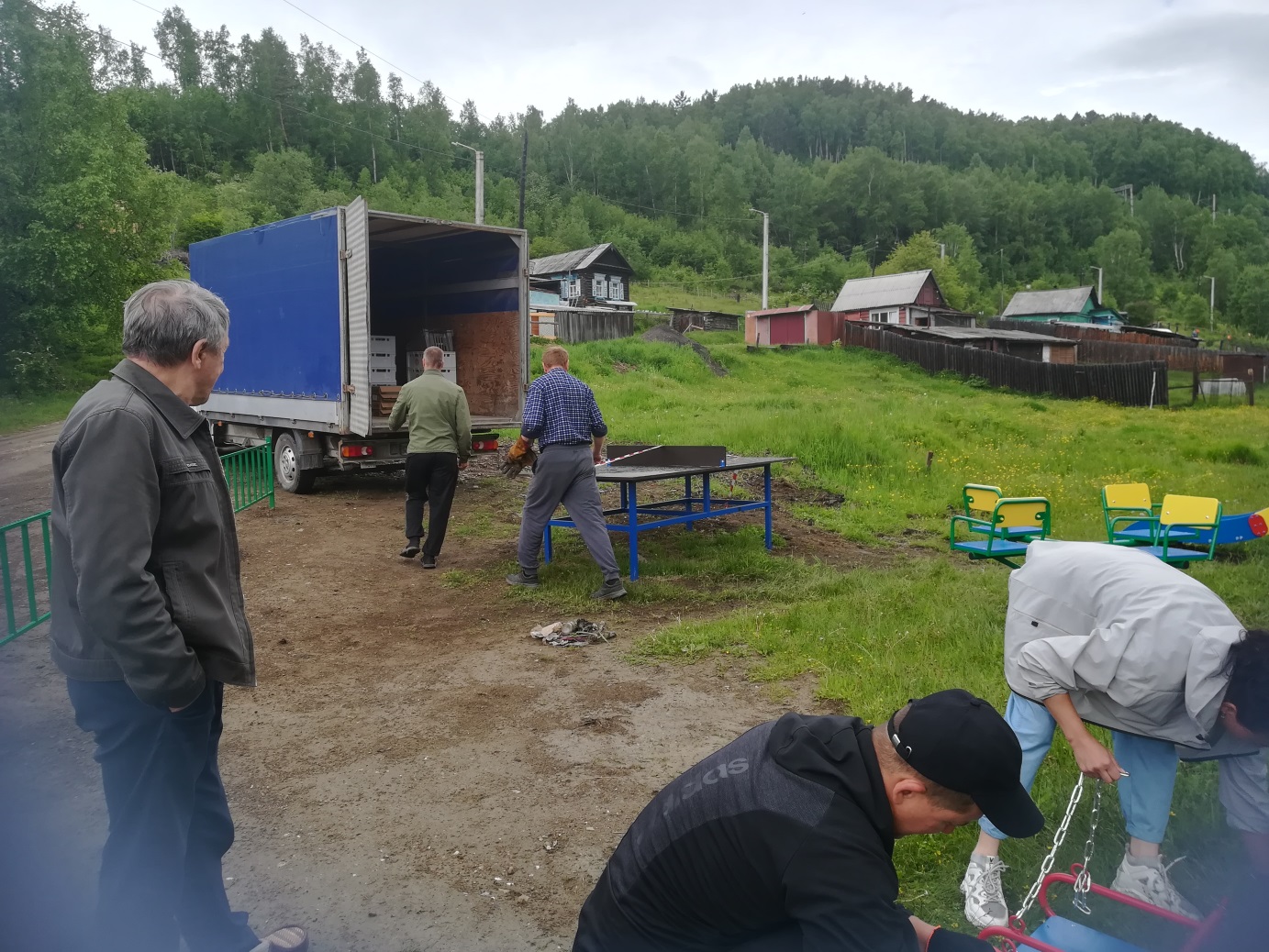 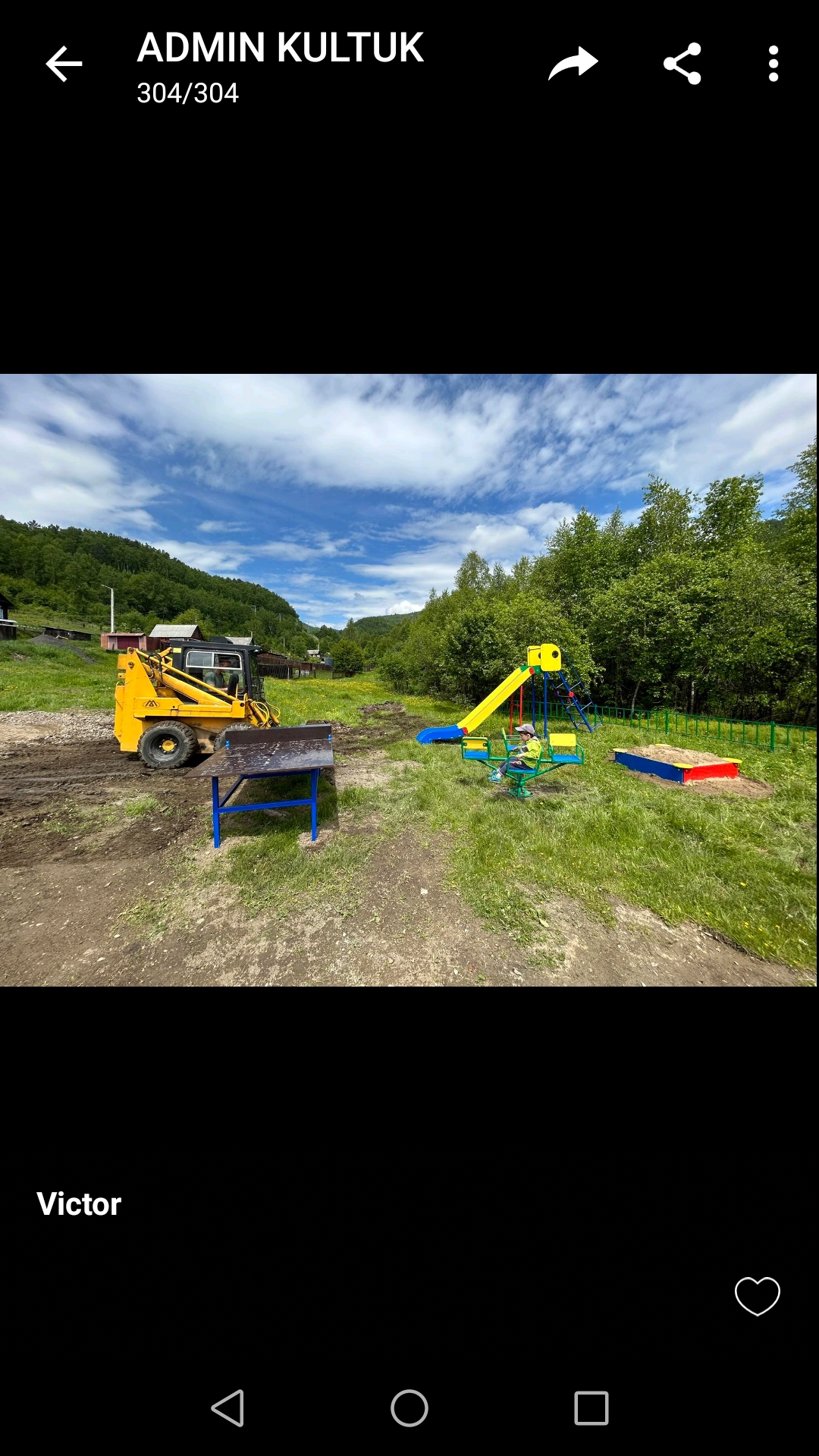 